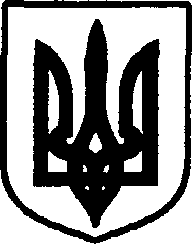 УКРАЇНАДунаєвецька міська  рада VII скликанняР І Ш Е Н Н ЯПершої сесії18 грудня  2015 р.                             Дунаївці	                       № 3-1/2015рПро внесення змін до рішень місцевих рад територіальних громад, що об'єдналисьКеруючись Законом України "Про місцеве самоврядування в Україні", Законом України "Про добровільне об'єднання територіальних громад", міська радаВИРІШИЛА:І. 1. Внести зміни до рішень місцевих рад територіальних громад, що об'єднались, а саме:по Ганівській територіальній громаді:збільшити видатки на суму 42 644 грн., а саме:по КФК 070101 "Дошкільні заклади освіти" на суму 12 661 грн.по КФК 110201 "Бібліотеки" на суму 4 221 грн.по КФК 010116 "Органи місцевого самоврядування" на суму 25 762 грн.Джерело покриття дефіциту видаткової частини загального фонду є вільний залишок бюджетних коштів станом на 01.01.2015р по спеціальному фонду (єдиний податок).по Рачинецькій територіальній громаді:збільшити доходи на суму 10 000 грн., а саме:: по коду 18010600 "Орендна плата з юридичних осіб" на суму – 2 900 грн.по коду 18050400 "Єдиний податок з фізичних осіб" на суму – 7 100 грн3меншити видатки на суму 3 391 грн., а саме:по КФК 070201 "Загальноосвітні школи (в т.ч. школа-дитячий садок, інтернат при школі), ліцеї, гімназії, колегіуми" на суму – 2 000 грн.по КФК 110201 "Бібліотеки" на суму 380 грн.по КФК 110204 "Палаци, будинки культури, клуби та інші заклади клубного типу " на суму 1 011 грн.збільшити видатки на суму 13 391 грн., а саме:по КФК 070201 "Загальноосвітні школи (в т.ч. школа-дитячий садок, інтернат при школі), ліцеї, гімназії, колегіуми" на суму – 2 000 грн. збільшити видатки 110201 "Бібліотеки" на суму 4 221 грн.по КФК 110201 "Бібліотеки" на суму 380 грн.по КФК 110204 "Палаци, будинки культури, клуби та інші заклади клубного типу " на суму 1 011 грн.по КФК 010116 "Органи місцевого самоврядування" на суму 10 000 грн.по Великопобіянській територіальній громаді:3меншити видатки на суму 2 800 грн., а саме:по КФК 070101 "Дошкільні заклади освіти" на суму – 2 800 грн.збільшити видатки на суму 2 800 грн., а саме:по КФК 070101 "Дошкільні заклади освіти" на суму – 2 800 грн. по Голозубинецькій територіальній громаді:збільшити доходи на суму 13 000 грн., а саме:: по коду 18050500 "Єдиний податок з сільськогосподарських товаровиробників, у яких частка сільськогосподарського виробництва за попередній податковий (звітний) рік дорівнює або перевищує 75%" на суму – 9 000 грн.по коду 18010500 «Орендна плата з юридичних осіб» на суму – 4000 грн.збільшити видатки на суму 13 000 грн., а саме:по КФК 010116 "Органи місцевого самоврядування" на суму 13 000 грн.по Миньковецькій територіальній громаді:3меншити видатки на суму 8 698 грн., а саме:по КФК 100203 "Благоустрій міста" на суму – 6 098 грн.по КФК 010116 "Органи місцевого самоврядування" на суму 2 600 грн.збільшити видатки на суму 8 698 грн., а саме:по КФК 010116 "Органи місцевого самоврядування" на суму 8 698 грн.по Вихрівській територіальній громаді:3меншити видатки на суму 10 000 грн., а саме:по КФК 010116 "Органи місцевого самоврядування" на суму – 10 000 грн.збільшити видатки на суму 10 000 грн., а саме:по КФК 010116 "Органи місцевого самоврядування" на суму 10 000 грн.по Великокужелівській територіальній громаді:збільшити доходи на суму 15 000 грн., а саме:: по коду 18010600 "Орендна плата з юридичних осіб" на суму – 15000 грн.збільшити видатки на суму 15 000 грн., а саме:по КФК 010116 "Органи місцевого самоврядування" на суму 11 114 грн.по КФК 070101 "Дошкільні заклади освіти" на суму – 3 094 грн.по КФК 110204 "Палаци, будинки культури, клуби та інші заклади клубного типу " на суму 792 грн.по Рахнівській територіальній громаді:збільшити доходи на суму 6 510 грн., а саме:: по коду 18050500 "Єдиний податок з сільськогосподарських товаровиробників, у яких частка сільськогосподарського виробництва за попередній податковий (звітний) рік дорівнює або перевищує 75%" на суму – 6 510 грн.збільшити видатки на суму 6 510 грн., а саме:по КФК 010116 "Органи місцевого самоврядування" на суму           6 510 грн.по Залісецькій територіальній громаді:збільшити доходи на суму 18 500 грн., а саме:: по коду 18050500 "Єдиний податок з сільськогосподарських товаровиробників, у яких частка сільськогосподарського виробництва за попередній податковий (звітний) рік дорівнює або перевищує 75%" на суму – 18 500 грн.збільшити видатки на суму 18 500 грн., а саме:по КФК 010116 "Органи місцевого самоврядування" на суму         10 600 грн.по КФК 110201 "Бібліотеки" на суму – 2 290 грн.по КФК 110204 "Палаци, будинки культури, клуби та інші заклади клубного типу " на суму 5 610 грн.по Лисецькій територіальній громаді:збільшити доходи на суму 24 950 грн., а саме:: по коду 18050500 "Єдиний податок з сільськогосподарських товаровиробників, у яких частка сільськогосподарського виробництва за попередній податковий (звітний) рік дорівнює або перевищує 75%" на суму – 24 950 грн.збільшити видатки на суму 24 950 грн., а саме:по КФК 010116 "Органи місцевого самоврядування" на суму 14 200 грн.по КФК 070101 "Дошкільні заклади освіти" на суму – 10 750 грн.по Держанівській територіальній громаді:збільшити доходи на суму 17 213  грн., а саме:: по коду 18050500 "Єдиний податок з сільськогосподарських товаровиробників, у яких частка сільськогосподарського виробництва за попередній податковий (звітний) рік дорівнює або перевищує 75%" на суму – 17 213 грн.збільшити видатки на суму 17 213 грн., а саме:по КФК 010116 "Органи місцевого самоврядування" на суму 17 213 грн.по Іванковецькій територіальній громаді:3меншити видатки на суму 1 332 грн., а саме:по КФК 070101 "Дошкільні заклади освіти" на суму – 1 332 грн.збільшити видатки на суму 1 332 грн., а саме:по КФК 070101 "Дошкільні заклади освіти" на суму – 1 332 грн. по Гутояцьковецька територіальній громаді:збільшити доходи на суму 26 050  грн., а саме: по коду 18050500 "Єдиний податок з сільськогосподарських товаровиробників, у яких частка сільськогосподарського виробництва за попередній податковий (звітний) рік дорівнює або перевищує 75%" на суму – 26 050 грн.збільшити видатки на суму 26 050 грн., а саме:по КФК 010116 "Органи місцевого самоврядування" на суму         20 325 грн.по КФК 110201 "Бібліотеки" на суму 2 007 грн.по КФК 110204 "Палаци, будинки культури, клуби та інші заклади клубного типу" на суму 3 718 грн.по Воробіївській територіальній громаді:збільшити доходи на суму 22 000  грн., а саме: по коду 18050500 "Єдиний податок з сільськогосподарських товаровиробників, у яких частка сільськогосподарського виробництва за попередній податковий (звітний) рік дорівнює або перевищує 75%" на суму – 22 000 грн.збільшити видатки на суму 22 000 грн., а саме:по КФК 010116 "Органи місцевого самоврядування" на суму         22 000 грн.ІІ. 1. Внести зміни до рішення 44 сесії міської ради № 2-44/2015р від 29 січня 2015 року  "Про міський бюджет на 2015 рік", а саме:По загальному  фондуЗбільшити доходи міського бюджету  на  суму – 300 000 грн. (додаток 1), в тому числі:по коду  41035000 "Інша субвенція" – на суму 300 000 грн.Зменшити видатки міського бюджету  на  суму – 28 645 грн. (додаток 2), в тому числі:по КФК 110502 "Інші культурно – освітні заклади та заходи" – на суму 1 500 грн.по КФК 070101 "Дошкільні заклкди освіти" – на суму 27 145 грн.Збільшити видатки міського бюджету  на  суму – 328 645 грн. (додаток 2), в тому числі:по КФК 250404 "Інші видатки" – на суму 1 500 грн.по КФК 070101 "Дошкільні заклкди освіти" – на суму 327 145 грн.По спеціальному  фондуЗменшити видатки міського бюджету  на  суму – 28 872 грн. (додаток 2), в тому числі:по КФК 070101 "Дошкільні заклкди освіти" – на суму 5 665 грн.по КФК 110204 "Палаци, будинки культури, клуби та інші заклади клубного типу" – на суму 10 869 грнпо КФК 100102 "Капітальний ремонт житлового фонду" – на суму 12 338 грнЗбільшити видатки міського бюджету  на  суму – 28 872 грн. (додаток 2), в тому числі:по КФК 100202 "Водопровідно-каналізаційне господарство" – на суму 1 815 грн.по КФК 100203 "Благоустрій міста" – на суму  27 057 грн.2.  Внести зміни до кошторисів на 2015 рік.3. Додатки №1, 2 є невід'ємною частиною даного рішення.4. Контроль за виконанням даного рішення покласти на постійну комісію з питань планування, бюджету і фінансів.Міський голова      			          		     				           	В.Заяць 